Vaardigheden Periode 1 magazijnOpdracht 1: GoederenontvangstGa op school of bedrijf goederen ontvangenVoorbereiden/uitvoering
Pak de bestelbon om te zien om welke en hoeveel producten het gaat.Ontvang en verzorg producten volgens de eisen van de organisatie.Controleren aan de hand van colli (verpakkingseenheden) controle.Controleer de order op detailniveau (aantal, kwaliteit e.d) vergelijk de informatie op de bestellijst met de afleverbon.Registreer afwijkingen en/of schade nauwkeurig. Verwerk producten in de winkel en/of magazijn.Retourneer producten en omschrijf dit proces.Bekijk de voorraad van de producten en op basis hiervan plaats je een bestelling of doe je een voorstel, je zorgt ervoor dat de voorraad op het gewenste voorraadniveau is.Overleg regelmatig met je praktijkopleider/docent.  Opdracht 2 schoonmaakmiddelen:Als je de binnengekomen producten gelijk in de winkel zet worden deze vaak gepresenteerd. Je maakt het schap/vlonder of tafel schoon, als er nog andere producten staan maak je deze ook schoon en pas je het FIFO systeem toe.Maar waar maak je alles mee schoon? Wat zijn de werkbare stoffen en waar kan je dit allemaal voor gebruiken. Het schoonmaken van verschillende ondergrondenJe moet de volgende ondergronden schoonmaken, dit betekent dat de behandelde oppervlakten vrij zijn van enige vorm van vuil: vloeren, glas, displays, stellingen, wanden, plafonds en verlichting.Waar moet je op letten bij het schoonmaken van ondergronden?. . . . . . . . . . . . . . . . . . . . . . . . . . . . . . . . . . . . . . . . . . . . . . . . . . . . . . . . . . . . . . . . . . . . . . . . . . . . . . . . . . . . . . . . . . . . . . . . . . . . . . . . . . . . . . . . . . . . . . . . . . . . . . . . . . . . . . . . . . . . . . . . . . . . . . . . . . . . . . . . . . . . . . . . . . . . . . . . . . . . . . . . . . . . . . . . . . . . . . . . . . . . . . . . . . . . . . . . . . . . . . . . . . . . . . . . . . . . . . . . . . . . . . . . . . . . . . . . . . . . . . . . . . . . . . . . . . . . . . . . . . . . . . . . . . . . . . . . . . . . . . . . . . . . . . . . . . . . . . . .Voordat je gaat schoonmaken moet je natuurlijk de juiste middelen gebruiken. Lees de bronnen schoonmaken en vul onderstaand tabel in.De juiste doseringJe kunt een schoonmaakmiddel in de juiste dosering gebruiken.Zoek in een boek op wat dosering betekent.. . . . . . . . . . . . . . . . . . . . . . . . . . . . . . . . . . . . . . . . . . . . . . . . . . . . . . . . . . . . . . . . . . . . . . . . . . . . . . . . . . . . . . . . . . . . . . . . . . . . . . . . . . . . . . . . . . . . . . . . . . . . . . . . . . . . . . . . . . . . . . . . . . . . . . . . . . . . . . . . . . . . . . . . . . . . . . . . . . . . . . . . . . . . . . . .Wat gebeurt er als je te veel schoonmaakmiddel gebruikt?. . . . . . . . . . . . . . . . . . . . . . . . . . . . . . . . . . . . . . . . . . . . . . . . . . . . . . . . . . . . . . . . . . . . . . . . . . . . . . . . . . . . . . . . . . . . . . . . . . . . . . . . . . . . . . . . . . . . . . . . . . . . . . . .En wat als je te weinig gebruikt?. . . . . . . . . . . . . . . . . . . . . . . . . . . . . . . . . . . . . . . . . . . . . . . . . . . . . . . . . . . . . . . . . . . . . . . . . . . . . . . . . . . . . . . . . . . . . . . . . . . . . . . . . . . . . . . . . . . . . . . . . . . . . . . . . . . . . . . . . . . . . . . . . . . . . . . . . . . . . . . . . . . . . . . . . . . . . . . . . . . . . . . . . . . . . . . .Lees van drie verschillende schoonmaakmiddelen de gebruiksaanwijzing.Schrijf bij ieder schoonmaakmiddel op hoeveel je moet gebruiken (de dosering).Schoonmaakmiddel 					De dosering1 2 3 waarschuwing symbolenNoteer van onderstaande symbolen wat het betekent en op welk schoonmaakmiddel het voorkomt.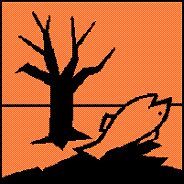 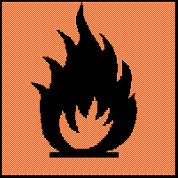 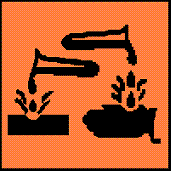 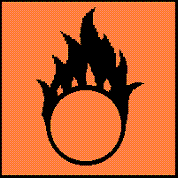 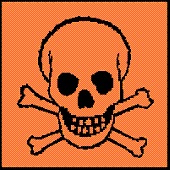 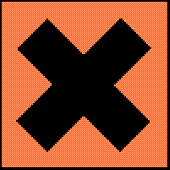 Bekijk 6 schoonmaakmiddelen en noteer wat voor symbolen erop staan. Opdracht 3 Arbo in tweetallen:Ga naar een magazijn in de school en kijk hoe dit is opgebouwd en ingedeeld. Kijk of dit Arbo verantwoord is, zijn er voldoende hulpmiddelen enz. beschrijf minimaal 5 verbeterpunten. Omschrijf de volgende aspecten (verduidelijk eventueel met foto’s) en breng advies uit wat er veranderd moet worden om deze ruimte Arbo verantwoord te krijgen:VeiligheidGezondheidRisico’sHulpmiddelenVerbeteringStel een verbeterplan op richting school om deze ruimte Arbo verantwoord te krijgen. Presenteer je plan voor de klas.OndergrondSchoonmaakmiddelSchoonmaakgereedschap/ schoonmaakapparatuurBijzonderhedenVloerenWandenPlafondVerlichtingStellingen/displaysTafels met planten